Я заявляю, что каждая из представленных на конкурс работ является оригинальной фотографией, сделанной мною. С Положением о Фотоконкурсе «Семейная Фото-История» и условиями проведения ознакомлен(а) и согласен(на)Дата _____________________                              подпись ___________________к Положению о проведению Фото-конкурса «Семейная Фото-История»В рабочую группу по проведению Фото-конкурса «Семейная Фото-История»СогласиеЯ, ___________________________________________________________________________________,(фамилия, имя, отчество участника)проживающий (ая) по адресу:_______________________________________________________________	____________в соответствии с требованиями ст. 9 Федерального закона Российской Федерации от 27 июля 2006 г. №152-ФЗ «О персональных данных», подтверждаю свое согласие на обработку организаторами моих персональных данных, при условии, что их обработка осуществляется уполномоченным лицом, принявшим обязательства о сохранении конфиденциальности указных сведений.Предоставляю рабочей группе по допуску участников право осуществлять все действия (операции) с моими персональными данными, включая сбор, систематизацию, накопление, хранение, обновление, изменение, использование, обезличивание, блокирование, уничтожение. Рабочая группа и комиссия по допуску участников вправе обрабатывать мои персональные данные посредством внесения их в электронную базу данных, списки и другие отчётные формы.Передача моих персональных данных иным лицам или иное их разглашение может осуществляться только с моего письменного согласия. Я оставляю за собой право отозвать свое согласие посредством составления соответствующего письменного документа, который может быть направлен мной в адрес рабочей группы и комиссии по допуску участников по почте заказным письмом с уведомлением о вручении.Настоящее согласие дано мной «__»____________________2017 года.Подпись:	/____________________________________________Фамилия, ИО 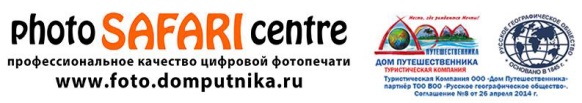 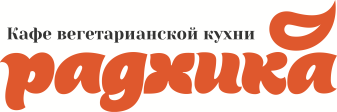 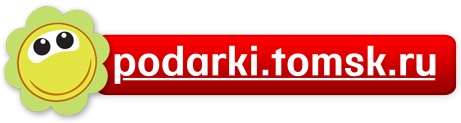 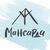 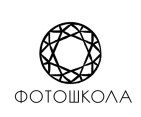 Анкета участника Фото-конкурса «Семейная Фото-История»с 15 ноября  2017 г. по 15 декабря  2017 г.Анкета участника Фото-конкурса «Семейная Фото-История»с 15 ноября  2017 г. по 15 декабря  2017 г.Анкета участника Фото-конкурса «Семейная Фото-История»с 15 ноября  2017 г. по 15 декабря  2017 г.ФамилияИмяОтчествоАдресКонтактный телефон№ фотографии
и название№ фотографии
и названиеСопроводительный текст(не более 2-х абзацев)1.1.2.2.3.3.4.4.5.5.6.6.7.7.8.8.9.9.10.10.